真人版四格漫畫範例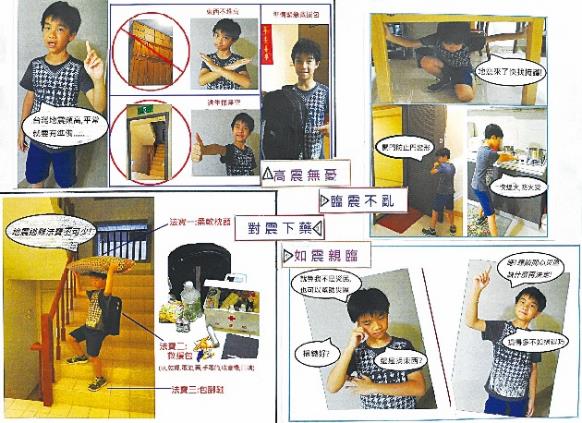 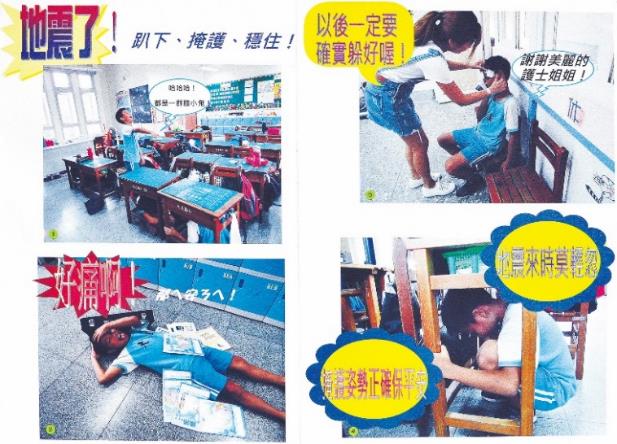 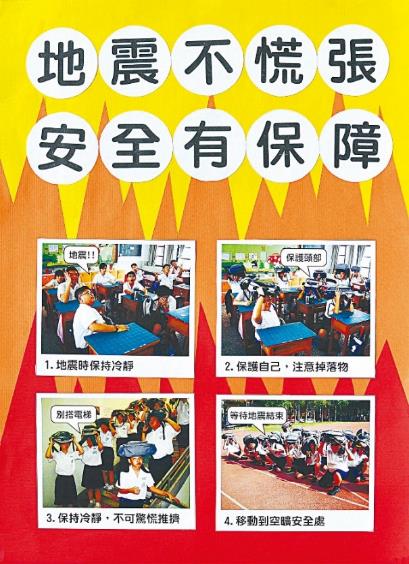 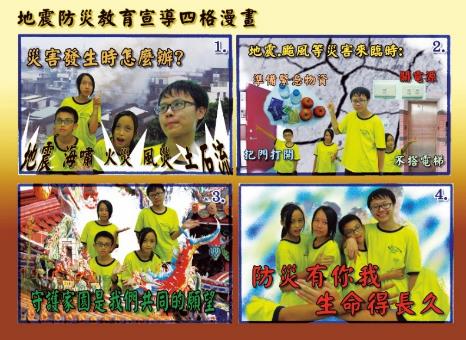 